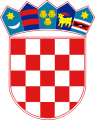 REPUBLIKA HRVATSKALIČKO-SENJSKA ŽUPANIJAGRAD GOSPĆGRADONAČELNIKKLASA: 400-06/22-01/11URBROJ: 2125-1-02-23-11Gospić, 22. rujna 2023. godineGRADSKO VIJEĆE GRADA GOSPIĆAPredmet: Prijedlog Polugodišnjeg izvještaja o izvršenju Proračuna Grada Gospića                 za razdoblje od 01. 01. 2023. do 30. 06. 2023. godine 	      - na razmatranje i donošenje – dostavlja se - Poštovani,temeljem članka 88. Zakona o proračunu („Narodne novine“ br. 144/21) i članka 58. Statuta Grada Gospića („Službeni vjesnik Grada Gospića“ br. 7/09, 5/10, 7/10, 1/12, 2/13, 3/13-p.t., 7/15, 1/18, 3/20, 1/21), dostavljam Vam na razmatranje i donošenje prijedlog Polugodišnjeg izvještaja o izvršenju Proračuna Grada Gospića za razdoblje od 01. 01. 2023. do 30. 06. 2023. godine. Pravna osnovačlanak 88. Zakona o proračunu („Narodne novine“ br. 144/21)članak 33. Statuta Grada Gospića („Službeni vjesnik Grada Gospića“ br. 7/09, 5/10, 7/10, 1/12 ,2/13, 3/13 – p.t., 7/15, 1/18, 3/20, 1/21)Razlozi za donošenje aktaZakonom o proračunu („NN“ br. 144/21) propisana je obveza sastavljanja polugodišnjeg i godišnjeg izvještaja o izvršenju proračuna te njegova podnošenja na donošenje predstavničkom tijelu jedinice lokalne i područne (regionalne) samouprave.Na temelju članka 76. stavka 3. i članka 81. stavka 3. Zakona o proračunu („NN“ br. 144/21) ministar financija donio je 24.07.2023. godine Pravilnik o  polugodišnjem i godišnjem izvještaju o izvršenju proračuna i financijskog plana („NN“ br. 85/23) u skladu s kojim je izrađen Polugodišnji izvještaj o izvršenju proračuna Grada Gospića za 2023. godinu.Sukladno odredbama članka 168. Zakona o proračunu („NN“ br. 144/21) i Pravilnika o polugodišnjem i godišnjem izvještaju o izvršenju proračuna („NN“ br. 85/23) propisan je sadržaj polugodišnjeg izvještaja o izvršenju proračuna.Detaljno objašnjenje akta nalazi se u Obrazloženju uz polugodišnji izvještaj o izvršenju Proračuna Grada Gospića za 2023. godinu, koje je sastavni dio prijedloga.Slijedom navedenog i obrazloženog, predlaže se Gradskom vijeću Grada Gospića donošenje Polugodišnjeg izvještaja o izvršenju Proračuna Grada Gospića za razdoblje od 01. 01. 2023. do 30. 06. 2023. godine.S poštovanjem,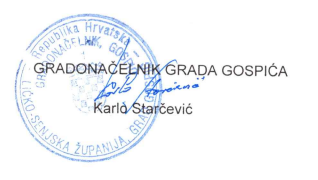 